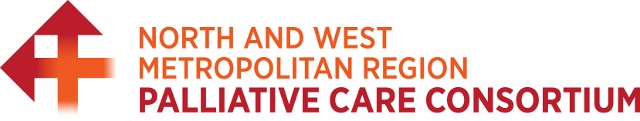 Nomination of Voting Proxy Form for the Consortium Management GroupName of organisation: ____________________________________________________________________________I _________________________________________ the designated voting member for ________________________________________________________ hereby nominate (Proxy 1)______________________________________ or (Proxy 2) _______________________________________________________________________________________as proxy voting members of the Consortium Management Group for our organisation.This proxy voting nomination stays in place from this day forward until further notice from a designated voting member of our organisation, or, if specified, this proxy voting nomination ends on (please specify date)       /      /      .Signed/dated:Please scan and return signed form to:Michelle WarnerNorth and West Metropolitan Region Palliative Care Consortiummwarner@mcm.org.au _______________________________Signature Designated Voting Member____________________________Signature Proxy Voting Member____________________________Signature Proxy Voting Member______________________________Position Designated Voting Member____________________________Position of Proxy Voting Member____________________________Position of Proxy Voting MemberDate: ___/___/___Date: ___/___/___Date: ___/___/___